Corrientes-Argentina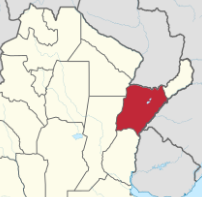 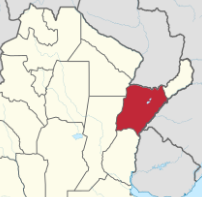 Ciudad capital: CorrientesSuperficie: 89.680 km2Población: 992.595 habitantesGobernador de la Provincia: Dr. Ricardo ColombiPrincipales cadenas productivas: arrocera, yerba mate, citrícola y ganadería ovina, cerealera, foresto-industrial.Principales exportaciones 2015: Cereales (USD68.489.044) -  Frutas Frescas (USD43.202.093) - Resto de MOA (USD21.611.867).En el año 2015, Corrientes participó en el 0,28% del valor de las exportaciones de Argentina. Indicadores de referenciaIndicadorValorAñoFuenteEducaciónTasa alfabetismo (%)95,722010INDECSaludPoblación con obra social o plan médico (%)
51,62010INDECEmpleoTasa de desocupación (%)3,192010INDECPBIPBG en MM6.0722014DEIE en base Ministerio de Industria de la NaciónExportacionesValor (MM USD)157,872015INDECIDHIDH0,8282012PNUDPobrezaHogares con al menos 1 NBI (%)15,082010INDECEstructura económicaCantidad de empresas7.0042014Observatorio de Empleoy Dinámica Empresarial (OEDE) - MTEySS